Exercise
Completing The Year 2013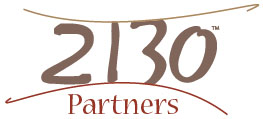 Exercise
Completing The Year 2013 (Con’t)											Rev. 12/20/13 DSFWith regard to my work, what was my biggest accomplishment in 2013?  What new ground did I take this year in the practice of business?What growth did I have in my leadership?What new ground have I taken personally?What goals did I set and achieve?What goals did I set and fail to achieve?What must I communicate to be complete for 2013? With whom?Who contributed to me and my work that I haven’t fully acknowledged?For what am I most appreciative?What must I let go of to move into 2014 with renewed confidence & passion?What do I want most to happen in 2014?  Who do I want to support that?